TOP=======================================================================Speleologická záchranná služba se právě stala členem ECRA.Místo, kde původní české nálezy překryla nacistická továrnaV jeskyních zazní písně VánocJESKYNĚ=======================================================================Sto let od unikátního botanického nálezu v Macoše file:///C:/Users/flek/Desktop/2019%20Sta%C5%BEen%C3%A9%20soubory/na%CC%81lezu%20v%20Macos%CC%8Ce%20(1).pdfPropast Macocha je především krasový a  geomorfologický fenomén. Díky svému charakteru, pozici a  napojení na  systém podzemních prostor protékaných podzemní řekou má specifické mikroklima postupně se měnící s hloubkou. Rozdílná teplota a vlhkost ovzduší v různých částech propasti podpořily i  výskyt pestré škály živočichů a  rostlin. Ten největší unikát byl poprvé nalezen a determinován právě před sto lety.V jeskyních zazní písně Vánochttp://www.regionpress.cz/V-jeskynich-zazni-pisne-Vanoc-id-22375.aspx12. 11. 2019 V sobotu 7. prosince v 16 hodin vystoupí v Punkevních jeskyních ženský pěvecký sbor Píseň s adventními a vánočními skladbami. Návštěvníky koncertu od Skalního mlýna k jeskyním odveze v 15:30 zdarma vláček.Po komorním koncertu se svíčkami následuje prohlídka Punkevních jeskyní. Protože v jeskyních je omezená kapacita návštěvníků, je na koncert nutná registrace na mail okno@blansko.charita.cz.
Vstupné na akci je dobrovolné. Výtěžek benefičního koncertu věnujeme na Charitní záchrannou síť, prostřednictvím které pomáháme lidem v regionu v akutní nouzi. Děkujeme sboru Píseň, Správě jeskyní Moravský kras a Společnosti pro Moravský kras.Švédův stůl je archeologicky významná jeskyně, ukrývající se v jižní části Moravského krasuhttps://vyslapy.cz/jeskyne-sveduv-stul/15. 11. 2019Jeskyně Švédův stůl se nachází v údolí Říčky v Moravském krasu. Patří k archeologicky významné lokalitě. Přímo v ní byly nalezeny kosterní pozůstatky neandrtálského člověka na našem území. Jeskyně je volně přístupná.OSTATNÍ A NEJEN PODZEMÍ=======================================================================Vydejte se na výlet k magickým Bílým kamenům (Sloním skálám) u Jitravyhttps://vyslapy.cz/sloni-skaly/16. 11. 2019Přírodní památka Bílé kameny se nachází v Lužických horách, nedaleko obce Jitrava u Rynoltic na Liberecku. Bílé kameny jsou v krajině velmi nápadné, jakoby tam snad ani nepatřily. Zdálky mohou připomínat stádo odpočívajících slonů, odtud i místní název Sloní skály.V sobotu se na Mayrau otevřou brány podzemíhttps://kladenskelisty.cz/203097/v-sobotu-se-na-mayrau-otevrou-brany-podzemi/
13. 11. 2019Hornický skanzen Mayrau ve Vinařicích zve na další ročník úspěšné akce, která nese název S lampou do podzemí. Děti si v rámci výtvarné dílny vytvoří svoje vlastní svítidlo, se kterým poté sestoupí do starého dolu. Tam na ně bude čekat vyluštění tajné šifry.Ztracená hrobka Báthoryové: Tajný vchod do podzemí v opěrné zdihttps://badatele.net/ztracena-hrobka-bathoryove-tajny-vchod-do-podzemi-v-operne-zdi/09. 11. 2019Kde leží ztracený hrob krvavé hraběnky Alžběty Báthoryové? Je skutečně jen ztracený, anebo byl utajený a zamaskovaný?ZAHRANIČÍ====================================================================Dachsteinská ledová jeskyně - Zimní království | Gigaplaces.comhttps://www.gigaplaces.com/clanek-dachsteinska-ledova-jeskyne/15. 11. 2019Též Obří ledová jeskyně patří mezi nejrozsáhlejší ledové jeskyně v Evropě. Jejíž vchody se nacházejí ve výšce 1418 a 1458 m. n. m. Je zde k vidění několik dómů. Nejstarší led se odhaduje na věk 500–600 let. Jeskyně patří k největším divům v Alpách. Prohlídka jeskyně trvá kolem hodiny. Z 2 700 metrů jeskyně je zpřístupněno 800 metrů. Každým rokem led v jeskyni nabývá na mohutnosti. Tedy led zde tak rychle neodtává, jako se tvoří. Teplota je –3°C / +3°C. Focení jen po konzultaci s průvodcem.Podmořský svět překvapuje! Nové mapy odhalují skryté jeskyně plné života a fascinujících jevůhttps://morezprav.cz/svetodeni/podmorsky-svet-prekvapuje-nove-mapy-odhaluji-skryte-jeskyne-plne-zivota-a-fascinujicich-jevu16. 11. 2019Povrch naší Země je probádaný křížem krážem. Můžeme říci, že nás nemá už čím překvapit. To se ale nedá říci o podmořském světě. Hluboko pod povrchem oceánu u jižního Kalifornského zálivu, existuje famózní scenérie, plná ohromujícího života. Ale teprve teď vědci začínají chápat, jak tento rozmanitý ekosystém vzkvétá a přežívá v tak zdánlivě nepřátelském prostředí.Salcburské tipy na výlethttps://www.reflex.cz/clanek/zajimavosti/98420/salcburske-tipy-na-vylet.html15. 11. 2019Hrady, zámky, koncerty i všudypřítomná křišťálová voda. Nejen horami živo je Salcbursko, mezi Čechy ta nejpopulárnější z devíti spolkových zemí Rakouska. Nabízíme vám sedm nej tipů.Soutěsky ve Slovenském ráji jsou uzavřenéhttps://www.horydoly.cz/pocasi/soutesky-ve-slovenskem-raji-jsou-uzavrene.html13. 11. 2019Ve Slovenském ráji jsou uzavřené turistické trasy dolinami a roklinami Prielom Hornádu, Suchá Belá, Piecky a Veľký Sokol. Důvodem je vysoký stav vody v řece Hornád a jejích přítocích, který způsobily mohutné deště. Hladiny stále stoupají. Uzávěra platí do odvolání. Ze svého domu se náhodou prokopal do podzemního města pro 20 000 lidíhttps://www.cestovinky.cz/clanek/ze-sveho-domu-se-nahodou-prokopal-do-podzemniho-mesta-pro-20-000-lidi?utm_source=www.seznam.cz&utm_medium=sekce-z-internetu16. 11. 219To se stalo občanovi tureckého Derinkuyu v roce 1963. Byla to bomba a největší objev tohoto druhu. Co vlastně objevil?Že se řečtí křesťané před muslimskými dobyvateli na území turecké Kappadokie často ukrývali pod zemí, to se vědělo. Co se ale stalo jednoho dne v roce 1963 v Derinkuyu, to nikdo nečekal.Fotograf Radim Schreiber zachycuje objektivem světélkující hmyz. Světlušky ho uchvátily, vydal o nich knihu.https://www.denik.cz/cestovani/liberec-vymenil-za-ameriku-propadl-kouzlu-svetlusek-zachycuje-je-objektivKdo by neznal tajemné bludičky, které měly svádět pocestné z cesty. Předobrazem jim byly světlušky. A právě tento světélkující hmyz uhranul libereckého rodáka Radima Schreibera. Psal se rok 2003 a na mysl mu přišla fotografická vize světlušky. Uchvácen jejich krásou vyfotil první snímek a posléze následovaly další. Výstupem se stala kniha Firefly Experience. „Chci zachytit světlušky co nejvěrněji. Všechny fotografie v této knize jsou z přírodního prostředí světlušek, bez digitální manipulace a bez dodatečného osvícení,“ popsal fotograf vydanou publikaci.Smrtelná nehoda u sedmdesátiletého jeskynního potápěče v Résurgence de la Marnade v Gardhttp://www.scintilena.com/incidente-mortale-a-speleosub-70enne-alla-resurgence-de-la-marnade-nel-gard/11/11/#sthash.LBjOurDd.dpbs11. 11. 2019V neděli 10. listopadu ztratil sedmdesátiletý francouzský speleopotápěč život na Résurgence de la Marnade v Gardě kvůli nehodě dekomprese.NOMÁDI: Od Macochy až na konec světa. Jeskyňáři vyrazili na Sachalin autemhttps://www.lidovky.cz/cestovani/aktuality/nomadi-od-macochy-az-na-konec-sveta-jeskynari-vyrazili-na-sachalin-autem.A191114_151235_aktuality_ape?18. 11. 2019V létě 2019 jsme společně s manželkou Ivanou vyrazili na dvouměsíční cestu, zatím naši nejdelší, 20 let starým Freelanderem, který toho už s námi mnoho projel. Cílem byl největší ruský ostrov Sachalin, ležící severně od Japonska. Cestou tam jsme jeli přes oblíbené Mongolsko, kde jsme byli vozem už podruhé.SPELEOTÝDENÍK ====================================================================1168 V muzeu pokřtili knihu o podzemí09. 11. 2019  Berounský deník +1; Pavel Paluska; Vltava Labe Media, a.s.; Téma: Český kras1169 Pokřtili novou knihu o krasu09. 11. 2019  Blanenský deník; (jch); Vltava Labe Media, a.s.; Téma: Český kras1170 Děti se léčí v jeskyních krasu už čtyřicet let09. 11. 2019 Blanenský deník; (moj); Vltava Labe Media, a.s.; Téma: Moravský kras1171 Neuvěřitelná podívaná: Jeskyně krystalů Naica připomíná chřtán děsivé příšery09. 11. 2019 dotyk.cz; URL; Vltava Labe Media, a. s; Téma: Svět – Cueva de los Cristales1172 Žena, která vidí do budoucnosti? To je Helen Stanku (42)09. 11. 2019 prozeny.cz; URL; Karin Šnýdrová; Seznam.cz, a.s.; Téma: Sloupsko–šošůvské jeskyně1173 Hlavní turistická sezona v českých a moravských jeskyních skončila, některé z nich zvou návštěvníky i v zimě09. 11. 2019 enviweb.cz +2; URL; EnviWeb s.r.o.; Téma: Jeskyně ČR1174 Tip na výlet: Kateřinská jeskyně u Blanska10. 11. 2019 pvnovinky.cz; URL; pvnovinky.cz; Téma: Kateřinská jeskyně1175 Opravy nádraží v Teplicích nad Bečvou11. 11. 2019 i60.cz; URL; Jan Zelenka; Publishers, s.r.o.; Téma:1176 Konec nebezpečných výprav, propady vedoucí do chodeb dolu zalili cementem11. 11. 2019; idnes.cz;  URL; Mafra, a.s.; Téma: Historické podzemí – kaolinový důl Orty1177 Otevře se podzemí11. 11. 2019 Plzeňský deník; (bh); Vltava Labe Media, a.s.; Téma: Historické podzemí1178 Stalo se před – Martin Kříž 11. 11. 2019 Hodonínský deník; (kou); Vltava Labe Media, a.s.; Téma: 1179 2. setkání v Evině jeskyni11. 11. 2019 jeskyně wmmagazin.cz URL wmmagazin.cz1180 V jeskyních zazní písně Vánoc12. 11. 2019 regionpress.cz; URL; Téma:1181 Zatravňují desítky hektarů Moravského krasu. Pomůže to jeskyním, tvrdí ochránci12. 11. 2019 blanensky.denik.cz; URL; Vltava Labe Media, a.s.; Téma: Moravský kras1182 Přísně tajné. Místo, kde původní české nálezy překryla nacistická továrna13. 11. 2019 stream.cz; URL; Téma: Jeskyně Výpustek1183 Jeskyně Balcarka: Nejbohatší kráska z krasu13. 11. 2019; blesk.cz; URL; Czech News Center, a.s.; Téma: Jeskyně Balcarka1184 „Tento milionář všechno opustil, aby mohl žít v jeskyni!“ Podívejte se dovnitř a hned pochopíte proč13. 11. 2019; electropiknik.cz;  URL; Téma: 1185 Do Teplic nad Bečvou jezdí lidé nejen za léčivými prameny, ale i za zajímavou architekturou14. 11. 2019 rozhlas.cz; URL; autor: Jana Zemková; Téma: Zbrašovské aragonitové jeskyně 1186 Když jeskyně dokáže léčit15. 11. 2019 5plus2 +14; Zdraví; Téma: Jeskyně ČRVIDEO==================================================================== „Jeskyně je bezva!" Už čtyřicet let pomáhá dětem s astmatem, alergiemi nebo atopickým ekzémem Brandýský zombie: Nezdolný fext a nepřístupné podzemíOprava nádraží v Teplicích nad Bečvou Blanensko z nebeBřidlicová pohádková štola se soví strážkyní - Galbytour 2019Vzdušné vitamíny a hudbaJeskyně Arnika 2019 - Bahno expresTaJeMné podzemíPřísně tajné. Místo, kde původní české nálezy překryla nacistická továrnaPUBLIKACE====================================================================Jeskyně a doly Jizerských hor 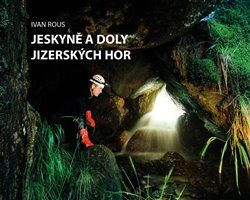 Ivan RousKniha představuje souhrnný pohled na problematiku podzemních objektů v Jizerských horách. Je rozdělena na tři části věnované jeskyním, hornictví a vodovodním štolám. Seznamuje čtenáře s výsledky několikaletého výzkumu, na kterém spojili síly jeskyňáři ze ZO ČSS 4-01 Liberec spolu se Severočeským muzeem v Liberci, Českou geologickou službou a dalšími institucemi. V knize jsou poprvé publikovány nové speleologické i geologické objevy, ale také nejnovější historické poznatky týkající se mj. osad Jizerka a Velká Jizera…NAKLADATELKalendář LibereckaDATUM VYDÁNÍ30. 10. 2019ISBN 978-80-87213-30-8EAN 9788087213308POČET STRAN 286Měsíční šachta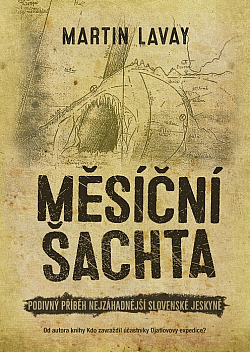 Martin LavayMěsíční šachta, Měsíční jeskyně, Moonshaft – nachází se kdesi pod slovenskými horami přírodní zvláštnost, která nemá ve světě obdoby? Důkaz, že před námi žili na Zemi jiné civilizace? Vstup do podzemní říše Agartha? Základna mimozemšťanů? Kosmická loď? Gigantický hudební nástroj určený k vyhubení lidstva? Nebo je historický příběh Měsíční šachty jen hrou tajných služeb a dokonalou mystifikací?Kniha ještě nevyšla. Má být v prodeji od 19. 11. 2019Počet stran	376Jazyk vydání	českýVazba knihy	pevná / vázanáISBN	978-80-7597-558-4AUDIO====================================================================Do Teplic nad Bečvou jezdí lidé nejen za léčivými prameny, ale i za zajímavou architekturouLesní bar u Adamova v Moravském krasu nabízí osvěžení a pro kolemjdoucí připravuje také útulnuFOTO====================================================================Rangko CavePodzimní Kolíby, Rudice. Foto Radek Ščípa.Objev Maminčiných chodebVýročka a bádání na dvou nejdůležitějších frontách Jeden víkend, čtyři jeskyně Součinnostní výcvik s HZS ČR ZÚ HlučínZO ČSS 7-02 – Rudické propadání.FACEBOOK====================================================================Nové příspěvky na:NATIONAL SPELEOLOGICAL SOCIETY 15. 11. 2019 Poslední výzva! Dejte ty nominace!15. 11. 2019 Mějte prosím na paměti, že dnes (listopad 15) je termín pro podání nominací na Nss Awards. EUROPEAN SPELEOLOGICAL FEDERATION 11. 11. 201913th European Cave Rescue Meeting in Croatia - 3rd Circular. Pořádané společně německou federální agenturou pro ochranu přírody (BfN)11. 11. 2019 6 th ochranné sympozium eurospeleo. SCINTILENA – SPELEOLOGICKÝ ZPRAVODAJNejnovější zprávy16. multidisciplinární konference o sinkholech a technických a environmentálních dopadech krasuPovodeň Timavy Reka fouká jeskyně Carso rychlostí 90 kilometrů za hodinu: jsou to timavické obláčkyNatáčení na propasti Bifurta "Il Buco" skončilo3D a „Občanská věda“, nové hranice jeskyně a speleopotápění. Projekt Phreatic na mezinárodním setkání speleologie Majella"Eugenio Boegan 1875 - 1939. Odkaz prezidenta o 80 let později"Gioia del Colle. Sekce „CAI“ Donato Boscia „od jejího vzniku až po projekt Rotolo“"Speleoarcheologia" - Když se průzkum a výzkum setkají6. sympozium ochrany EuroSpeleo v září v NěmeckuCesta k glaciální speleologii mezi Gornerem a Aletschem v LettomanoppelloNa festivalu biologické rozmanitosti na Filipínách úspěch La Venta s knihou „Jeskyně mezi zemí a mořem“Prezentace Monte Canin.Historie křižovatkySPELEOLOGICKÁ ZÁCHRANNÁ SLUŽBA16. 11. 2019Speleologická záchranná služba se právě stala členem ECRA.16. 11. 2019 Dnes (16. 11. 2019) proběhlo ukázkové cvičení Speleologické záchranné služby v jeskynním systému Rudické propadání za účasti členů ČSS. Jeskyňáři měli možnost vidět nejen techniky použité při záchraně postiženého, ale také se aktivně zapojit do průběhu cvičení.15. 11.  2019  13th European Cave Raste Meeting 2019. – Tak schválně, jestli nás najdete?15. 11. 2019 3 zástupci Speleologické záchranné služby se také účastní setkání ECRA – mezinárodní meeting speleogickych záchranných služeb v Chorvatsku. Reprezentujeme Českou republiku a zítra bude hlasováno o vstupu SZS do ECRA.DŮM PŘÍRODY MORAVSKÝ KRAS17. 11. 2019 Hlásíme, že máme ještě několik volných míst na akci S čerty jsou žerty na 5. 12. Nutné přihlášení přes formulář na: http://www.dumprirody.cz/…/s-certy-jsou-zerty-pridany-ter…/…16. 11. 2019 V měsíci prosinci zavádíme novinku! Chcete se vyhnout sněhové nadílce na silnicích k Domu přírody? Tak pro Vás je tu, program přímo u Vás ve školce (Blansko a okolí, delší vzdálenosti s příspěvkem na cestu). Prvním pilotním programem ve školce je S chutí do zimy. http://www.dumprirody.cz/…/…/materske-skoly/s-chuti-do-zimy/ Objednávejte, co nejdříve na info@dpmk.cz. 16. 11. 2019 Dílničky pro dnešní den jsou v plném proudu. Budu pro Vás připraveny do 16 hodin. Dům otevřen do 17:00.13. 11. 2019 Ulita Blansko zve na vyhlášení soutěže Stromy v krajině Moravského krasu. 21. 11. 2019PUNKEVNÍ JESKYNĚ 13. 11. 2019 ADVENTNÍ KONCERT v Punkevních jeskyních se letos uskuteční v sobotu 7. prosince v 16:00.Návštěvníky koncertu odveze z parkoviště od Skalního mlýna ke vchodu do jeskyní v 15:30 zdarma vláček.Po komorním koncertu při svíčkách ženského pěveckého sboru Píseň bude následovat prohlídka tzv. suché části Punkevních jeskyní až na dno propasti Macocha (bez vodní plavby). Kvůli omezené kapacitě návštěvníků je NUTNÁ rezervace na: okno@blansko.charita.cz  Teplota vzduchu v jeskyních je 8 stupňů. Vstupné dobrovolné.SLOUPSKO-ŠOŠŮVSKÉ JESKYNĚ14. 11. 2019 Zájemci, hlaste se do konce roku 2019, v lednu již probíhá vstupní školení, které musíte absolvovat, i přesto, že nastoupíte později.12. 11. 2019 Milí návštěvníci, zítra, tj. 13. 11. 2019 bude z důvodu přerušení dodávky elektrického proudu provoz Sloupsko-šošůvských jeskyní uzavřen. Budeme se na Vás těšit opět ve čtvrtek!KONĚPRUSKÉ JESKYNĚ14. 11. 2019 Vyhlídka u nás na Zlatém koni, aneb když slunce nechá roztát první sníh a na chvíli rozežene podzimní mlhy.13. 11. 2019 První letošní sníh. Začala zima, ale v jeskyni je teplota pořád stejná. Krásných deset stupňů... Přijďte se ohřát.BÝČÍ SKÁLA13. 11. 2019 Zajímavé pátrání po osudu patrně první naší jeskyňářky.HOLŠTEJNSKÁ VÝZKUMNÁ SKUPINA12. 11. 2019 Štola Starý Martin… Neuvěřitelných 30km chodeb. Těžko pochopit, jak to vůbec vzniklo. No i když Holštejnka…12. 11. 2019 Veverčák nalezen!11. 11. 2019 Festival Banát. Jsou to borci. Mimochodem, děr je tam dost. Tak kdy pojedeme?ZO ČSS 6-08 DAGMAR 14. 11. 2019  Jeden víkend, čtyři jeskyně (15. – 17. 02. 2019)V pátek po práci se nám daří přijet do krasu poměrně brzy a můžeme se tak hned pustit do díla. V trojici Aranka, Krteček a Matouš zalézáme do jeskyně V Jedlích. Aranka s Matoušem sondují na čelbě Honzovy chodby, zatímco Krteček někde nad nimi optimalizuje těžební trasu a vymýšlí různé vychytávky, které by mohly zase ušetřit aspoň jednoho pracanta v těžebním řetězu. Po minulé akci to v Honzově chodbě vypadá zajímavě – ze štěrkového dna prostory se přímo uprostřed vynořil kus skály a není úplně jasné, jestli jde o velký kamenný blok nebo skalní žebro, které přepažuje celou síňku.11. 11. 2019 Výročka a bádání na dvou nejdůležitějších frontách (01. – 03. 02.2019)Kvůli výroční členské schůzi se do krasu dostavila většina našich členů a noví zájemci o členství, kteří už delší čas kopou za náš tým. Po mnoha a mnoha letech jsme letos při pořádání výročky změnili hned 2 zažité věci: 1) schůze se nekonala na základně, ale z kapacitních důvodů u Němců, 2) schůze nezačínala v 9 hodin ráno, ale až po 17. hodině odpoledne. V sobotu tak vznikl větší prostor pro pracovní využití všech těch lidí, kteří do krasu přijeli. Pracoviště bylo jasné – jeskyně V Jedlích.ČSS ZO 6-20 MORAVSKÝ KRAS12. 11. 2019 přidala 4 nové fotky do alba Proměna zkraty.11. 11. 2019 Před vchodem bylo napršený. Tak japanka se této akce neúčastnila. Přišli na řadu kolečka a plošinový vozík. Celkem jich jsme vyvezli 21 koleček (to je 14 japanek), to je 84 kýblů zeminy. Postoupili jsme o 1m. Celkem nová chodba má délku 4m. Byla to čtvrtá akce na tomto pracovišti. Podle mapy nám zbývá ještě 2m vykopat chodby. Zjistil jsem že u pravý roh chodby je stěna poteklá sintrem. Tak to vypadá, že jsme na 3,5m minuly roh. Tak se podařilo trefit chodbu co je součástí ztracený chodby. Čelba je docela hodně pro-sintrovaná hlína. HRANICKÁ PROPAST16. 11. 2019 I naší členové byli dnes součástí cvičení Speleologické záchranné služby v jeskynním systému Rudické propadání.14. 11. 2019 přidala 30 nových fotek do alba Součinnostní výcvik s HZS ČR ZÚ Hlučín — s Vladanem Žůrkem v Hranická propast. Včera proběhl součinnostní výcvik členů České speleologické společnosti, ZO 7-02 Hranický kras a příslušníků Hasičského Záchranného Sboru ČR -Záchranného útvaru Hlučín na Hranické propasti, který pořádala komise pro speleopotápění České Speleologické Společnosti. SPELEOLOGICKÝ KLUB PRAHA15. 11. 2019 Surikata Surikatacm – ‎Ilegální busking v konsekventní jeskyni v Hornopožárském leseSTRÁŽ PŘÍRODY CHKO MORAVSKÝ KRAS14. 11. 2019 Kdo je Marek Poustevník a připomínka Arnošta Hlouška z HabrůvkyJá znám Marka Poustevníka především jako speleologa, tedy jeskyňáře, ale též jako krasového poustevníka, což je v dnešní době zcela neobvyklá ne-li neznámá profese či odbornost či snad životní filosofie… Dnes užívá jméno Marek Gyaneshwarpuri. Touto informací pouze sděluji, že se Marek opět pohybuje v Moravském krasu a třeba i v údolí Oslavy a Chvojnice a odkazuji na jeho stránky viz http://gyaneshwarpuri.cz/index.html. Při prohlídce fotek jsem si tam všiml, že na věčnost odešel v roce 2016 pan Arnošt Hloušek, mimo jiné i spolupracovník Marka Poustevníka a jeskyňář z Habrůvky viz http://gyaneshwarpuri.cz/moravsky_kras/DSCN1292.html a našel jsem si o Arnoštovi pěkný článek viz http://www.regionpress.cz/Nestor-speleologie-z-Habruvky-Arnost-Hlousek-id-2073.aspx.10. 11. 2019 Začalo období zimních prohlídek jeskyní Moravského krasuZimní období je v jeskyních obdobím netopýrů. Ochrana zimujících netopýrů vyžaduje omezený nebo zcela uzavřený provoz zpřístupněných jeskyní. Takové Punkevní jeskyně zimovištěm nejsou a mají tudíž provoz celoroční bez omezení. Jeskyně Výpustek má zimoviště mimo prohlídkovou trasu a můžete přijet na 3 prohlídky denně Kateřinská jeskyně je v měsících prosinec až únor zcela uzavřena. Totéž jeskyně Balcarka. Sloupsko-šošůvské jeskyně nabízejí v měsících prosinec až únor vstup pouze do šošůvské části a to jen s baterkou, protože se nezapíná běžné osvětlení jeskyně. Sloupská část je uzavřena. Uzavřen je také provoz jeskyně Bertalánka. Jeskyně Ostrovská propast Spodní patro Sloupských jeskyní a speleologické kurzy v jeskyni Rudické propadání jsou v provozu celoročně. To jsou jeskyně zpřístupněné speleologickým způsobem (bez úprav jeskyně). Mimo provoz od listopadu do března včetně je také  v lomu Velká dohoda PODZEMNÍ CHODBY A PROSTORY V ČRČESKÉ PODZEMÍSPELEOLOGIE==================================================================== Speleologický den 201919. 11. 2019 •	ZO ČSS 4 - 01 LiberecDne 13. 07. 2019 proběhl další ročník již tradičního Speleologického dne. Ač nám počasí moc nepřálo a předpověď vypadala velmi nepříznivě, podařilo se uskutečnit jeden z rekordních Speleologických dnů, co se týká návštěvnosti a jako pořadatelé jsme měli nečekaně více práce, aby se mohli všichni návštěvníci podívat pod pokličku Libereckého podzemí.09. 11. 2019 pracovní akce Kamenný ponor09. 11. 2019 • Sdružení Kerberos Před 14ti dny jsem začal vyzvídat od Honzy, Michala J. a Hókyho, jestli by se mohli zúčastnit 9.11 pracovní akce na Ovčíně. A protože mě řekli, že ano, tak jsem 29.10 akci vypsal. Někteří odpověděli rychle že přijedou, někteří že nepřijedou. Bohužel spousta lidí neodpověděla vůbec a to mě docela sere (a sralo to i Zdeňka, ještě když akce vypisoval). Začátkem tohoto týdne se ozval Michal, že neví jestli se akce zúčastní, trápila ho nemoc. Tak jsem lehce podlehl panice a zalarmoval jsem Hókyho a Honzu, aby zkusili ještě někoho sehnat. Honza má dva kamarády, kteří před časem projevili zájem o bádání, tak je oslovil. Bohužel ani jeden neměl čas. Hóky oslovil Bagra, který už jednou na Ovčíně byl, no a samozřejmě Martina, o kterém bych řekl, že je skoročlen. A rozhodně je aktivnější než spousta opravdových členů.
AKCE, PŘEDNÁŠKY, KONFERENCE, atd.  ====================================================================21. 11. – 24. 11. 2019 – Festival Rajbas21. 11. 2019 – Peter Medzihradský Expedice do nejhlubší jeskyně světa (budova 14, 5. NP, Zlín)22. 11. 2019 – Amatérská jeskyně 3D projekce M. Audy Festival Rajbas 22. 11. 2019 – SpeleoFilmFestival 2019 – Řecko22. 11. – 24. 11. 2019 – Program R A J B A S  201923. 11. 2019 – Vzpomínky na jeskyňaření v Českém Krasu23. 11. 2019 – 30, Jedovnický jarmark27. 11. 2019 – Venezuela - do nitra ztraceného světa přednáší Richard Bouda Brno27. 11. 2019 – Beseda a vernisáž Okras – Strom v krajině Moravského krasu30. 11. 2019 – Mikuláš s čerty v roce 2019 se na Koněprusích 30. 11 – 01. 12. 2019 – Ďábelský Výpustek31. 11. 2019 – Vzpomínky na jeskyňaření v Českém Krasu04. 12. 2019 – Vrcholy a hlubiny - Marek Audy a Honza Tráva Trávníček – Těchov06. 12. 2019 – Mikuláš s čerty v Koněpruských jeskyních06. 12. 2019 – X Congreso Español de Espeleología - Spanish Caving Congress14. 12. 2019 – Amerika 2019/oslava 60. výročí založení klubu Triton Beroun16. 12. 2019 – Uzávěrka příspěvků do sborníku Speleofóra 202006. – 09. 12. 2019 – X. Spanish Caving Congress09. 01. 2020 – Daniel Hutňan Zaplavené jeskyně Yucatánu (budova 15, sál B Zlín)15. 01. 2020 – Tajemné pražské podzemí – učebna ORCA07. – 15. 03. 2020 – Na den pod zem – Rozsvíťme podzemí Prahy30. 04. 2020 – 03. 05. 2020 – Alcadi 2020 - International Symposium on Speleology History12. 05. – 15. 05. 2020 – 12. vedecká konferencia: "Výskum, využívanie a ochrana jaskýň" a IX. Medzinárodný workshop o ľadových jaskyniach15. – 25. 06. 2020 – Caveoria 2020 28. 06. – 04. 07. 2020 – 25th International Conference on Subterranean Biology 02. 07. 2020 – 05. 07. 2020 – 14th Balkan Cavers Camp 2020 Bulgária05. – 10. 07. 2020 – 9. Světový archeologický kongres v Praze29. 08. – 5. 09. 2020 – 19th International Symposium on Vulcanospeleology 202022. – 24. 08. 2020 – European Conference Eurokarst 2021, Malaga Španělsko 22. – 26. 09. 2020 – 6th EuroSpeleo Protection Symposium – ostrov Vilm, Německo23. – 29. 07. 2021 – 18. Mezinárodní speleologický kongres – Francie29. 10. 2021 – 01. 11. 2021 – Speleo Kamaraton 2021; Salerno, ItalyOBRÁZKY=====================================================================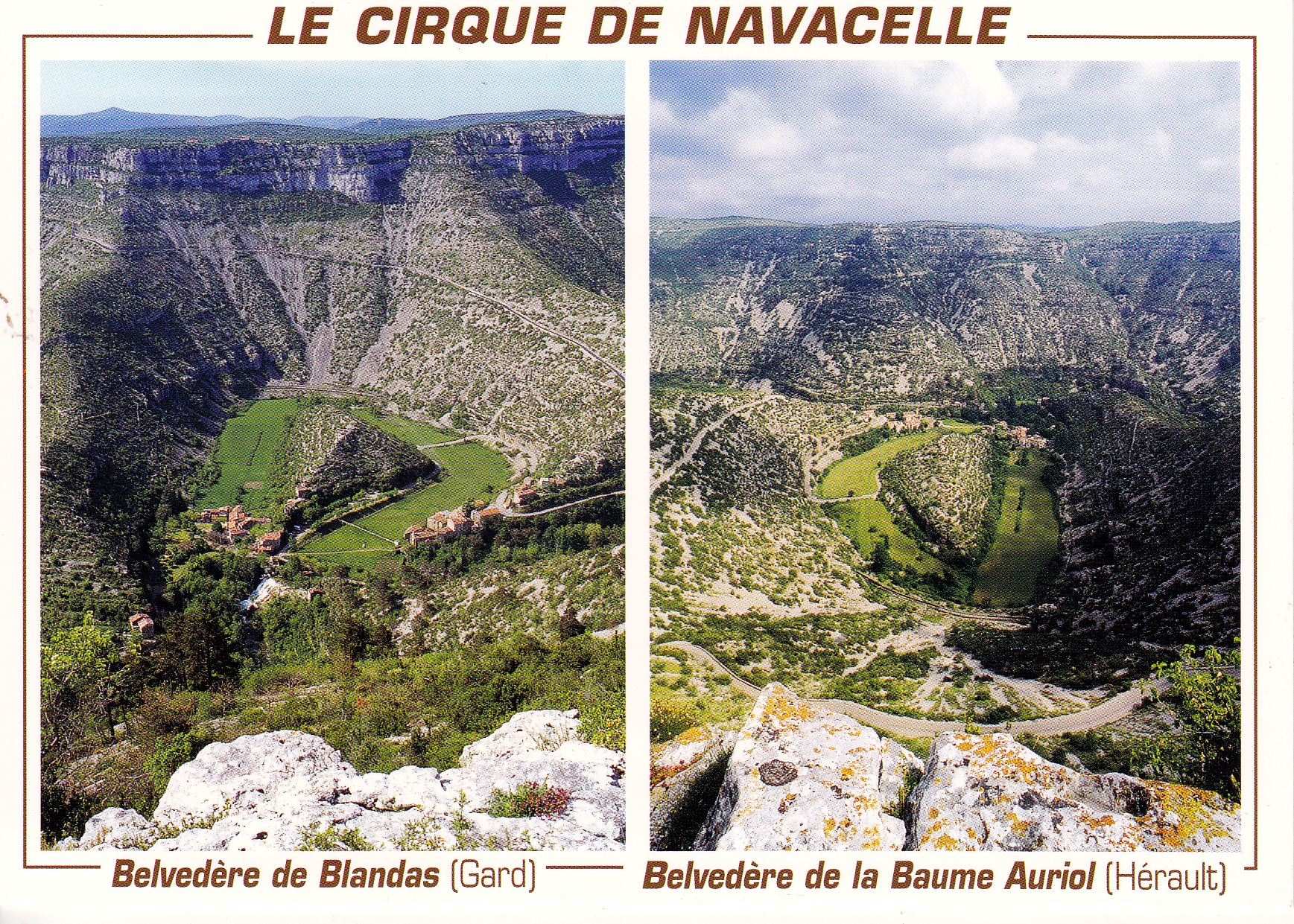 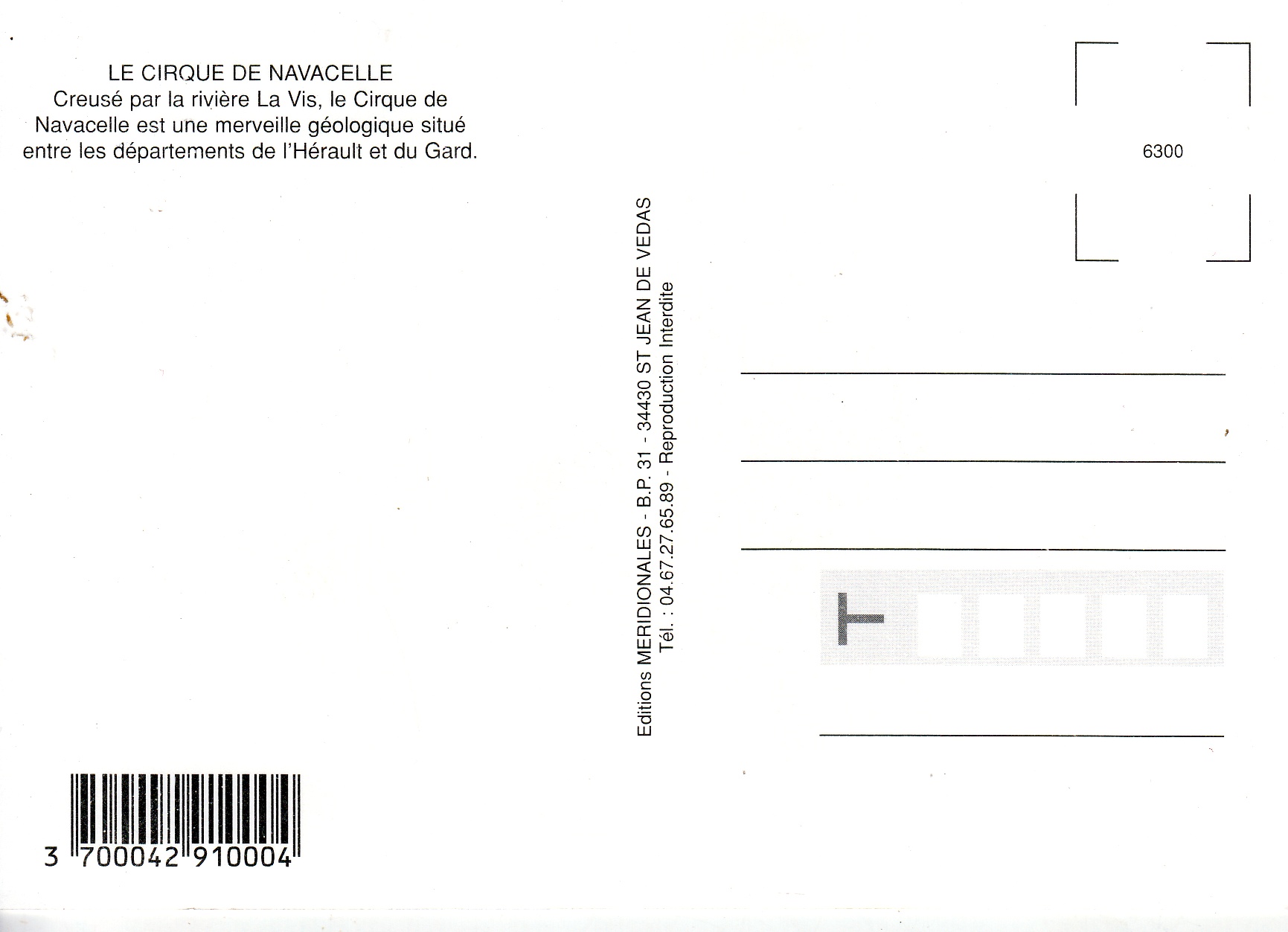 